   YORKSHIRE VETERAN LADIES’ GOLF ASSOCIATION     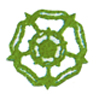 Entry from: _______________________________________________ GCYVLGA Club Rep’s Name & Telephone No: ____________________________________________OVER 65s/75s STABLEFORD MEETINGHandicap Index up to 40.0 at time of entry. Play in 3’s, 18 HolesPLEASE NOTE THAT THIS IS A WHS QUALIFYING COMPETITIONHandicap allowances for this competition will be in accordance with the England Golf Mandatory Allowance Table HALIFAX WEST END GCMonday 27thJUNE 2022CLOSING DATE FOR ENTRIES: 1st MARCH 202   ENTRANCE FEE: £15.00 eachOne payment PER CLUB via Electronic Funds Transfer, payable to YVLGA AFTER THE RETURN OF THE TIMESHEETS giving successful entries. Please email ONE PRIORITISED LIST OF ENTRIES to: patsyrochester10@gmail.com OR post the ENTRY FORM to:-Patsy Rochester, 115 Tennyson Avenue, Harrogate, HG1 3LE Tel: 01423 561673 (H).     TIME SHEET WILL BE POSTED ON YVLGA WEB SITE AND EMAILED TO CLUB REPRESENTATIVESwww.yvlga.org.uk                      NameHandicap IndexNameHandicapIndexPlease enter player names in order of priority in case a ballot is necessary. In the event of an individual player withdrawing after the draw for the competition has been published, the individual player/Club will be responsible for providing a substitute. The YVLGA Competition Secretary should be informed of any player changes ASAP. Entrance fees will not be returned.BUGGY USERS: Please see ‘Use of Buggies’ page on website for current policy.INSURANCE: Please see ‘Competition Dates’ page on website for information on Public Liability & Personal Liability Insurance.Please enter player names in order of priority in case a ballot is necessary. In the event of an individual player withdrawing after the draw for the competition has been published, the individual player/Club will be responsible for providing a substitute. The YVLGA Competition Secretary should be informed of any player changes ASAP. Entrance fees will not be returned.BUGGY USERS: Please see ‘Use of Buggies’ page on website for current policy.INSURANCE: Please see ‘Competition Dates’ page on website for information on Public Liability & Personal Liability Insurance.Please enter player names in order of priority in case a ballot is necessary. In the event of an individual player withdrawing after the draw for the competition has been published, the individual player/Club will be responsible for providing a substitute. The YVLGA Competition Secretary should be informed of any player changes ASAP. Entrance fees will not be returned.BUGGY USERS: Please see ‘Use of Buggies’ page on website for current policy.INSURANCE: Please see ‘Competition Dates’ page on website for information on Public Liability & Personal Liability Insurance.Please enter player names in order of priority in case a ballot is necessary. In the event of an individual player withdrawing after the draw for the competition has been published, the individual player/Club will be responsible for providing a substitute. The YVLGA Competition Secretary should be informed of any player changes ASAP. Entrance fees will not be returned.BUGGY USERS: Please see ‘Use of Buggies’ page on website for current policy.INSURANCE: Please see ‘Competition Dates’ page on website for information on Public Liability & Personal Liability Insurance.